
Help “GROCERY STORE” and the 
Arlington Food Assistance Center 
Drive Away Hunger!
“DATE”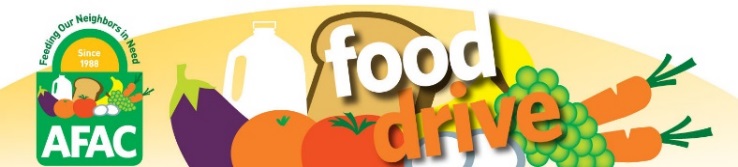 “TIME”

You can feed your neighbors in need by donating:    low sodium & low sugar canned:
 soups, tomato products, fruitpeanut butter (in plastic jars)low sugar cerealpasta
Thank you for your support! Learn more: www.afac.orgHelp us RECYCLE: please return this flyer to AFAC volunteers.


Help “GROCERY STORE” and the 
Arlington Food Assistance Center 
Drive Away Hunger!
“DATE”
“TIME”

You can feed your neighbors in need by donating: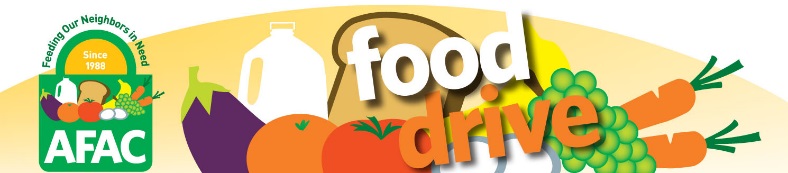 low sodium & low sugar canned:
 soups, tomato products, fruitpeanut butter (in plastic jars)low sugar cerealpastaThank you for your support! Learn more at www.afac.orgHelp us RECYCLE: please return this flyer to AFAC volunteers.
Help “GROCERY STORE” and the 
Arlington Food Assistance Center 
Drive Away Hunger!
“DATE”“TIME”

You can feed your neighbors in need by donating:low sodium & low sugar canned:
 soups, tomato products, fruitpeanut butter (in plastic jars)low sugar cerealpastaThank you for your support! Learn more at www.afac.orgHelp us RECYCLE: please return this flyer to AFAC volunteers.

Help “GROCERY STORE” and the 
Arlington Food Assistance Center 
Drive Away Hunger!
“DATE”
“TIME”

You can feed your neighbors in need by donating:low sodium & low sugar canned:
 soups, tomato products, fruitpeanut butter (in plastic jars)low sugar cerealpastaThank you for your support! Learn more at www.afac.orgHelp us RECYCLE: please return this flyer to AFAC volunteers.